Nacrtaj sljedeći crtež bez korištenja petlje: duljina duže stranice je 150,  duljina kraće stranice je 75.





Nacrtaj sljedeći crtež bez korištenja petlje: duljina stranica kod nižih kvadrata je 80 dulja stranica i 40 kraća stranica. Duljina srednjeg pravokutnika je 80 dulja stranica i 60 kraća stranica

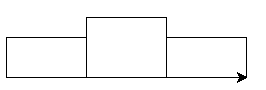 Nacrtaj crtež pomoću petlje: duljina duže stranice je 150,  duljina kraće stranice je 75.





Nacrtaj crtež(jednostranični trokut) pomoću petlji: duljina stranice je 80. 


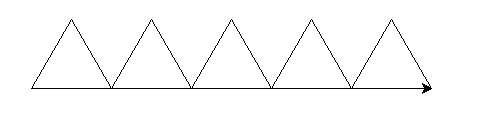 Nacrtaj crtež pomoću petlji: duljina stranica je 30 i 120.
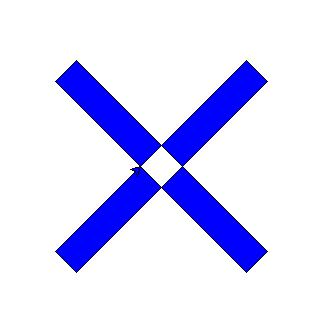 